Orta Nova, lì 	Al Dirigente Scolastico dell'I.I.S.S. “A. OLIVETTI” ORTA NOVA (FG) 	sottoscritt 				in servizio presso questo  Istituto in qualità   di	DSGA	Assistente amministrativo/tecnico                    Collaboratore Scolasticoa tempo	indeterminato	determinatoDICHIARAdi doversi recare 	per  	UtilizzandoMezzo proprioMezzo pubblicoDi essere a conoscenza che tale autorizzazione è valida solo ai fini assicurativi e non prevede alcun rimborso (L. n. 122 del 30/07/2010 – utilizzo mezzo proprio)FIRMA    	1                                            ISTITUTO DI ISTRUZIONE SUPERIORE “A. OLIVETTI”                                            ISTITUTO DI ISTRUZIONE SUPERIORE “A. OLIVETTI”                                            ISTITUTO DI ISTRUZIONE SUPERIORE “A. OLIVETTI”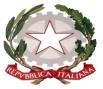 MODULISTICA PERSONALE ATAUSCITA PER SERVIZIOProt. n. 	/fp del	 		PARERE FAVOREVOLEPARERE NON FAVOREVOLEIL DIRETTORE SS.GG.AA SI AUTORIZZA NON SI AUTORIZZAIL DIRIGENTE SCOLASTICO